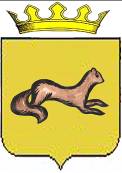 КОНТРОЛЬНО-СЧЕТНЫЙ ОРГАН ОБОЯНСКОГО РАЙОНАКУРСКОЙ ОБЛАСТИ306230, Курская обл., г. Обоянь, ул. Шмидта д.6, kso4616@rambler.ruЗАКЛЮЧЕНИЕна финансовый отчет Территориальной избирательной комиссии о расходовании денежных средств, выделенных на подготовку и проведение досрочный выборов Главы Обоянского района Курской областиВ ходе анализа отчета Территориальной избирательной комиссии Обоянского района Курской области о расходовании денежных средств, выделенных на подготовку и проведение досрочных выборов Главы Обоянского района Курской области установлено следующее:Общие расходы на подготовку и проведение досрочных выборов Главы Обоянского района Курской области составили 1 млн. 200 тыс. руб. в том числе:Расходы территориальной избирательной комиссии 348784,00 руб.Расходы участковых избирательных комиссий (далее УИК) – 851216,0 руб.Оплата труда вместе с вознаграждением членов комиссии с правом решающего голоса всего 988012,7 руб., в том числе:Членам Территориальной избирательной комиссии 276380,0 руб.Членам УИК 711632,7Оплата питания в день выборов составила 64600,00 руб. в т. ч.Территориальной избирательной комиссии – 2000,0 руб.УИК – 62600,00Оплата труда по 31 гражданско-правовому договору составила 98008,0 руб.На изготовление печатной продукции израсходовано 36448,0 руб.Канцелярские расходы составили 12931,3 руб.Факторов, позволяющих оказать влияние на достоверность представленной отчетности, в ходе анализа не выявлено.Председатель Контрольно-счетного органа Обоянского района Курской области                                            С. Н. Шеверев